GRUPA VIIW Naszej Chatce świetlicowej dzieci chętnie uczestniczą w zajęciach.  Zobaczcie, jak ładnie wykleiły misia . 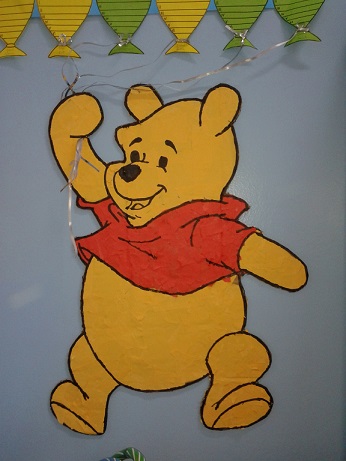 A tu pierwsze prace naszych sześciolatków: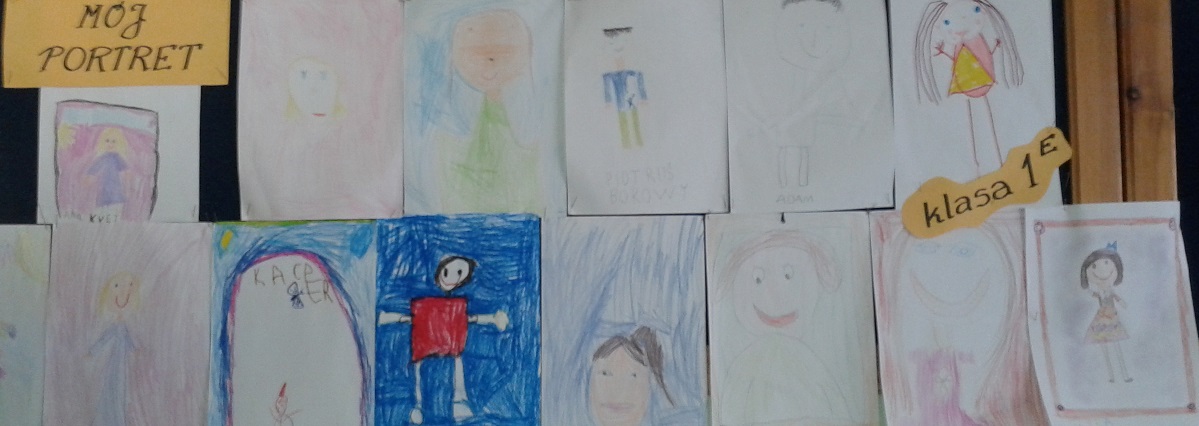 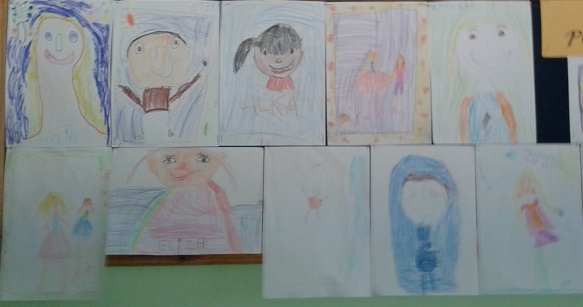 Bezpieczna w droga do szkoły: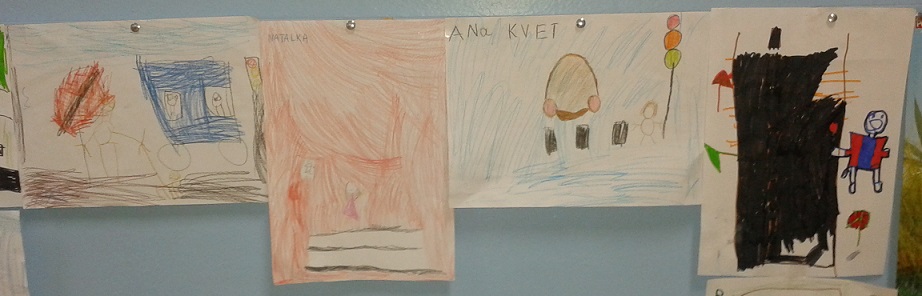 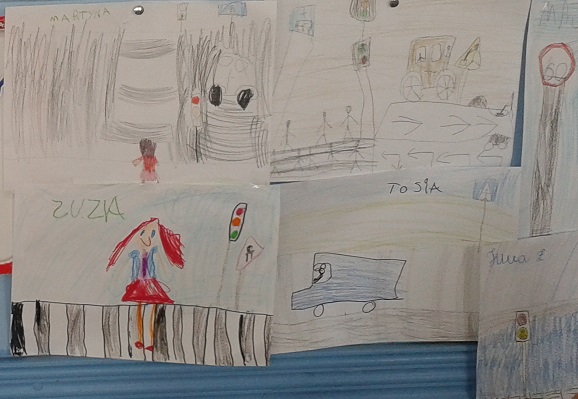 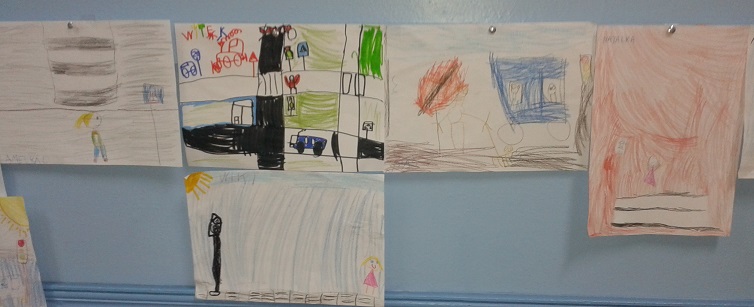 Najlepsza drużyna to Nasza RodzinaPrzypomnienie znaczenia słowa „rodzina”.Najważniejszy dzień w życiu każdego z nas to URODZINY .Każde dziecko przyklejało serduszko przy odpowiednim miesiącu swoich urodzin. Zobaczcie NASZE  URODZINOWE SŁONECZKO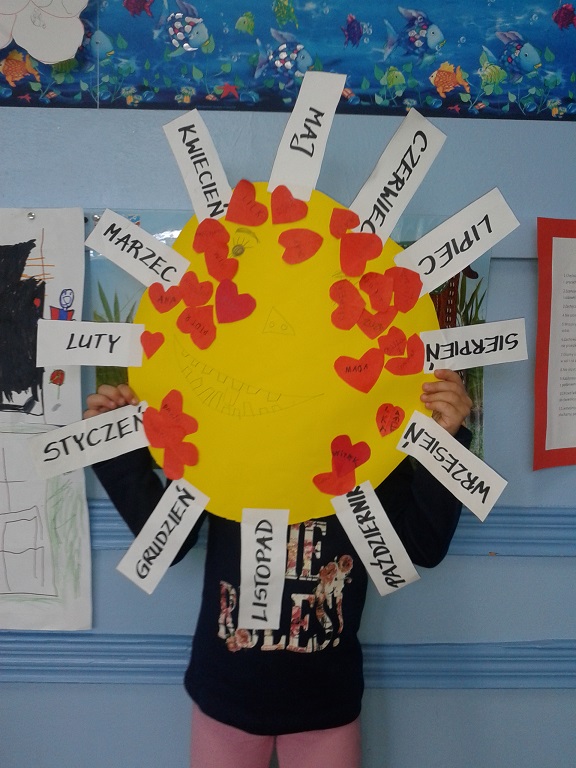 Grupa VII włączyła się w akcję SPRZĄTANIA ŚWIATA.  Dzieci wykonały plakat przypominający o segregowaniu odpadów.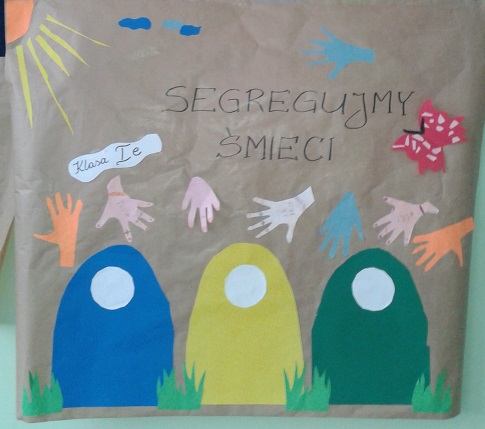 NAKRĘCONA  AKCJARuszyliśmy z akcją zbierania plastikowych nakrętek. Przypominamy, że celem akcji jest pomoc chorym dzieciom.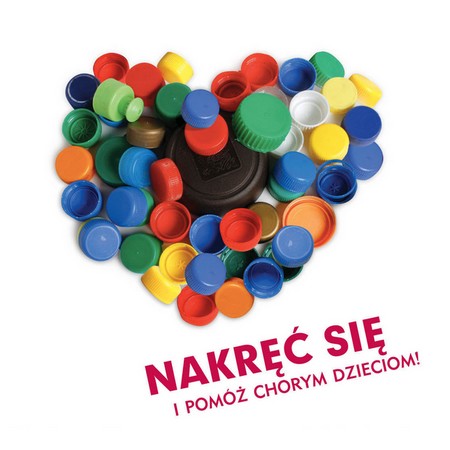 